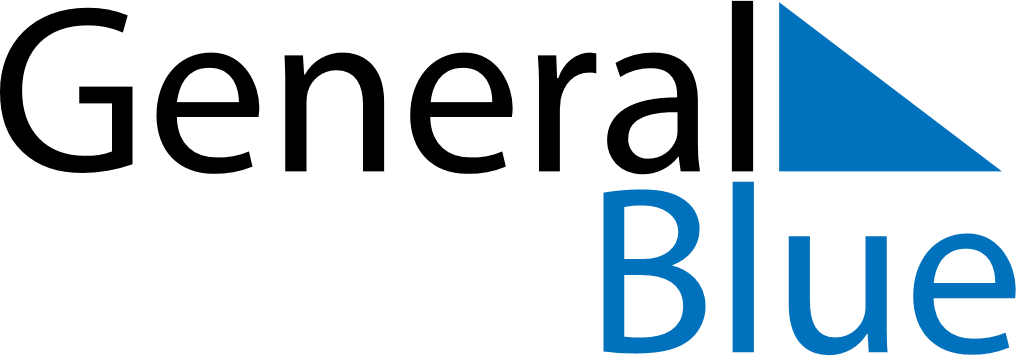 January 2024January 2024January 2024January 2024January 2024January 2024Aketi, Bas-Uele, Democratic Republic of the CongoAketi, Bas-Uele, Democratic Republic of the CongoAketi, Bas-Uele, Democratic Republic of the CongoAketi, Bas-Uele, Democratic Republic of the CongoAketi, Bas-Uele, Democratic Republic of the CongoAketi, Bas-Uele, Democratic Republic of the CongoSunday Monday Tuesday Wednesday Thursday Friday Saturday 1 2 3 4 5 6 Sunrise: 6:29 AM Sunset: 6:26 PM Daylight: 11 hours and 57 minutes. Sunrise: 6:29 AM Sunset: 6:27 PM Daylight: 11 hours and 57 minutes. Sunrise: 6:29 AM Sunset: 6:27 PM Daylight: 11 hours and 57 minutes. Sunrise: 6:30 AM Sunset: 6:28 PM Daylight: 11 hours and 58 minutes. Sunrise: 6:30 AM Sunset: 6:28 PM Daylight: 11 hours and 58 minutes. Sunrise: 6:31 AM Sunset: 6:29 PM Daylight: 11 hours and 58 minutes. 7 8 9 10 11 12 13 Sunrise: 6:31 AM Sunset: 6:29 PM Daylight: 11 hours and 58 minutes. Sunrise: 6:32 AM Sunset: 6:30 PM Daylight: 11 hours and 58 minutes. Sunrise: 6:32 AM Sunset: 6:30 PM Daylight: 11 hours and 58 minutes. Sunrise: 6:32 AM Sunset: 6:31 PM Daylight: 11 hours and 58 minutes. Sunrise: 6:33 AM Sunset: 6:31 PM Daylight: 11 hours and 58 minutes. Sunrise: 6:33 AM Sunset: 6:31 PM Daylight: 11 hours and 58 minutes. Sunrise: 6:33 AM Sunset: 6:32 PM Daylight: 11 hours and 58 minutes. 14 15 16 17 18 19 20 Sunrise: 6:34 AM Sunset: 6:32 PM Daylight: 11 hours and 58 minutes. Sunrise: 6:34 AM Sunset: 6:33 PM Daylight: 11 hours and 58 minutes. Sunrise: 6:34 AM Sunset: 6:33 PM Daylight: 11 hours and 58 minutes. Sunrise: 6:35 AM Sunset: 6:34 PM Daylight: 11 hours and 58 minutes. Sunrise: 6:35 AM Sunset: 6:34 PM Daylight: 11 hours and 58 minutes. Sunrise: 6:35 AM Sunset: 6:34 PM Daylight: 11 hours and 58 minutes. Sunrise: 6:36 AM Sunset: 6:35 PM Daylight: 11 hours and 59 minutes. 21 22 23 24 25 26 27 Sunrise: 6:36 AM Sunset: 6:35 PM Daylight: 11 hours and 59 minutes. Sunrise: 6:36 AM Sunset: 6:35 PM Daylight: 11 hours and 59 minutes. Sunrise: 6:36 AM Sunset: 6:36 PM Daylight: 11 hours and 59 minutes. Sunrise: 6:37 AM Sunset: 6:36 PM Daylight: 11 hours and 59 minutes. Sunrise: 6:37 AM Sunset: 6:36 PM Daylight: 11 hours and 59 minutes. Sunrise: 6:37 AM Sunset: 6:36 PM Daylight: 11 hours and 59 minutes. Sunrise: 6:37 AM Sunset: 6:37 PM Daylight: 11 hours and 59 minutes. 28 29 30 31 Sunrise: 6:37 AM Sunset: 6:37 PM Daylight: 11 hours and 59 minutes. Sunrise: 6:37 AM Sunset: 6:37 PM Daylight: 11 hours and 59 minutes. Sunrise: 6:38 AM Sunset: 6:37 PM Daylight: 11 hours and 59 minutes. Sunrise: 6:38 AM Sunset: 6:38 PM Daylight: 12 hours and 0 minutes. 